Modèle de donnéesContenu des MISES à jourPublication du 01/07/2021Suppression du GRD de BozelRéférentiel des distributeurs d'énergieCe jeu de données permet de visualiser les Gestionnaires de Réseau de Distribution Gaz et Elec, présent sur le territoire français. Contenu du jeu de données - Est-ce que le jeu de données contient les informations dont j’ai besoin ?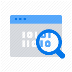 Contenu du jeu de données - Est-ce que le jeu de données contient les informations dont j’ai besoin ?Contenu du jeu de données - Est-ce que le jeu de données contient les informations dont j’ai besoin ?Donnée principaleNom du GRDPérimètre géographiqueFranceTraçabilité du jeu de données - Est-ce que je peux faire confiance aux données ?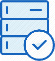 Traçabilité du jeu de données - Est-ce que je peux faire confiance aux données ?Traçabilité du jeu de données - Est-ce que je peux faire confiance aux données ?Producteur de donnéesAgence ORETraitements appliquésNonCycle de vie du jeu de données - Comment ce jeu de données va-t-il évoluer ?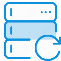 Cycle de vie du jeu de données - Comment ce jeu de données va-t-il évoluer ?Cycle de vie du jeu de données - Comment ce jeu de données va-t-il évoluer ?Date de dernière mise à jour01/07/2021Fréquence de mise à jour  Au besoinContact pour questionscontact@agenceore.frCas d’usages - Comment puis-je utiliser les données ? 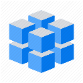 Cas d’usages - Comment puis-je utiliser les données ? Cas d’usages - Comment puis-je utiliser les données ? Réutilisations  https://dataviz.agenceore.fr/distributeurs-energie-france/LicencesLicence Ouverte (Etalab V2)Nom technique du jeu de donnéesreferentiel-distributeurs-denergieNom colonneDescriptionNom techniqueTypeRéférentielCodeCode du GRDCodeTextNomNom du GRDgrdTextAdresseAdresse du GRDmoisTextDépartementDépartement du siège social du GRDdepartementTextTéléphoneTéléphone du GRDtelephonenumberContactAdresse mail de contact du GRDcontactTextEICCode EIC du GRDeicTextSite webLe site web du GRDSite_webTextCode PosteCode postal du siège social du GRDCode_postalnumberCode InseeCode INSEE du siège social du GRDCode_communenumberVilleVille du siège social du GRDcommuneTextEnergieGaz ou ElectricitéenergieTextPDLPlage de PDL des GRDpdlnumberSDESIdentifiant SDES du GRDsdesText